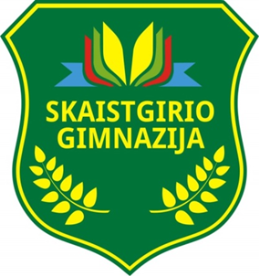 PATVIRTINTAJoniškio r. Skaistgirio gimnazijos direktoriaus  2020 m. rugpjūčio 27 d. įsakymu Nr. V-47PROJEKTO „MANO KRAŠTO PLATYBĖSE“ NUOSTATAIBENDROJI DALIS„Kraštas, kurį iš savo protėvių paveldėjom, yra mūsų. Vadinam jį Lietuva ir norim, kad šis žodis iš pasaulio kalbos, iš jo žemėlapių neišnyktų. Rašom ir tariam jį kartu su kitais nemažiau vertais, garbintais tautų ir valstybių vardais, norim, kad su pagarba mus ištartų.”Justinas MarcinkevičiusProjekto organizatorius: vyresnioji geografijos ir istorijos mokytoja Laura Ramanauskienė.Laikas: 2020 m. rugsėjo 11 d.DALYVIAIProjekte dalyvauja Skaistgirio gimnazijos 1-4 klasių, 5 – 8 klasių ir I g – IV g klasių mokiniai, Skaistgirio miestelio seniūnija, Skaistgirio šv. Jurgio bažnyčios kunigas A. Trakšelis, Joniškio r. savivaldybės architektūros ir teritorijų planavimo specialistė R. Leknickienė, Joniškio A. Raudonikio meno mokyklos Žagarės filialo dailės mokytoja O. Orlickienė..PROJEKTO TIKSLAIskatinti moksleivių domėjimąsi paveldu ir paveldosauga, ugdyti supratimą apie pagrindinius paveldo apsaugos ir išsaugojimo principus;plėsti istorinį/geografinį ir kultūrinį mokinių akiratį.PROJEKTO ORGANIZAVIMO ETAPAI_____________________________DataProjekto dalisRenginysAtsakingi asmenys2020 m. rugsėjo 11 d.I dalisdailės pleneras „Mano krašto kultūrinis paveldas“ Šalia dailės plenero teritorijų išsidėstysiantys stendai su Joniškio rajoną puošiančiais kultūrinio paveldo objektais ir trumpais jų aprašymais. Plenero metu- protų mūšis „Aš ir mano kraštas“. Mokinių dailės plenero darbai bus eksponuojami Skaistgirio gimnazijos patalpose ir miestelio bibliotekoje visą rugsėjį. Vyresnioji geografijos ir istorijos mokytoja L. Ramanauskienė;2020 m. rugsėjo 11 d.II dalisorientacinis žygis po Skaistgirio miestelį „Pažinkime Skaistgirį“ - vadovaujantis gautomis nuorodomis dar kartą susipažinti su gyvenvietės kultūriniu ir gamtiniu paveldu.Vyresnioji geografijos ir istorijos mokytoja L. Ramanauskienė;